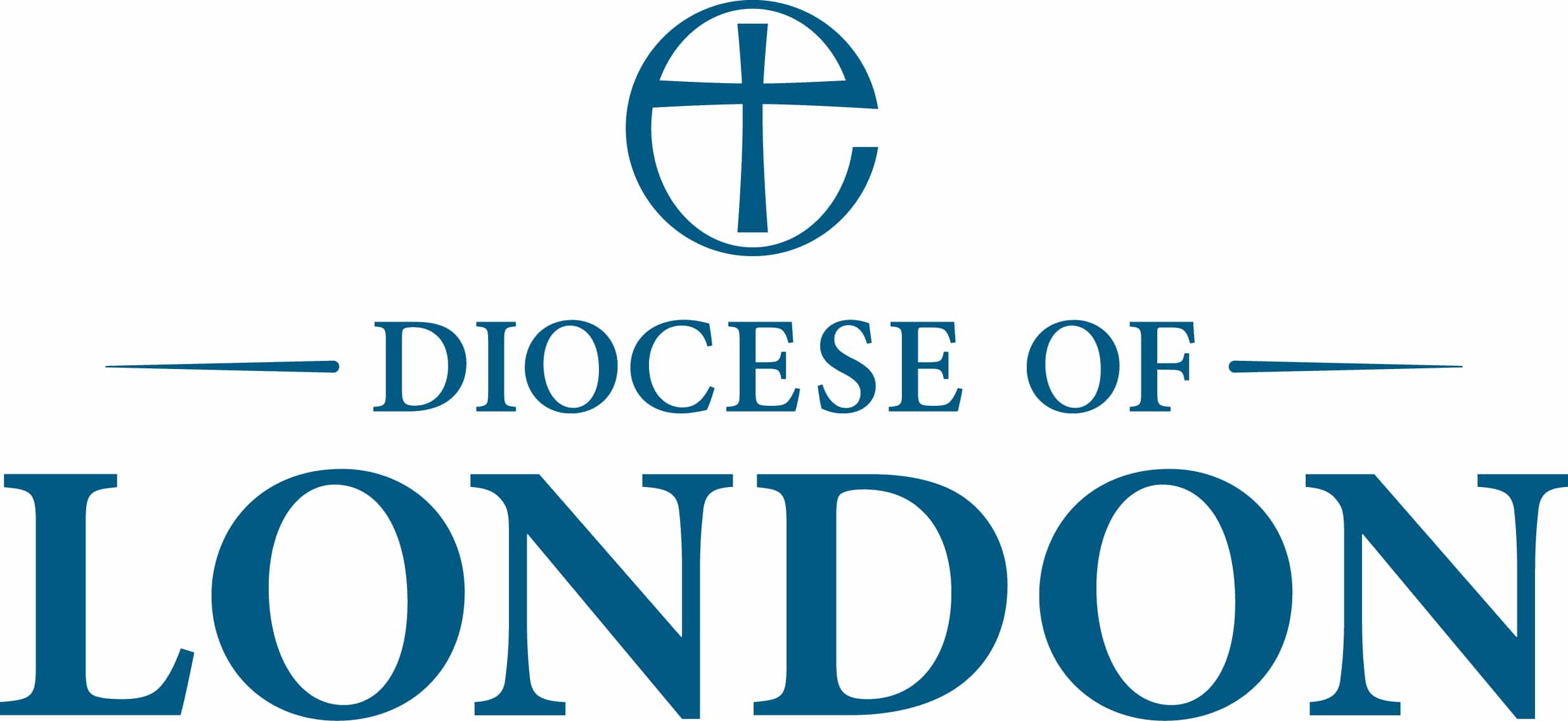 Important Telephone NumbersPolice (all non-emergency enquires)101Local Authority (LA) Children’s Services/Social Care020 7364 5006LA Child Protection Advice Line020 7364 3444LA Adults Social Care (urgent)020 7364 5005LA Adults Social Care (information and advice)020 7001 2175LA Out of Hours Emergency Social Care Duty Team020 7364 7070Local Authority Designated Officer (LADO)Melanie Benzie – 020 7364 0677 or 07903238827CHILDLINE0800 1111FAMILY LIVES0808 800 222Action on Elder Abuse080 8808 8141Domestic Violence Helpline (for females)0808 2000 247Mankind (for males)01823 334344Stop It Now! (Lucy Faithfull Foundation)0808 1000 900Diocesan Safeguarding Advisor Annette Gordon – 020 7932 1224CCPAS 24-hour helpline0845 120 4550 (mention you are from the Diocese of London)Tower Hamlets Local Authority020 7364 5020